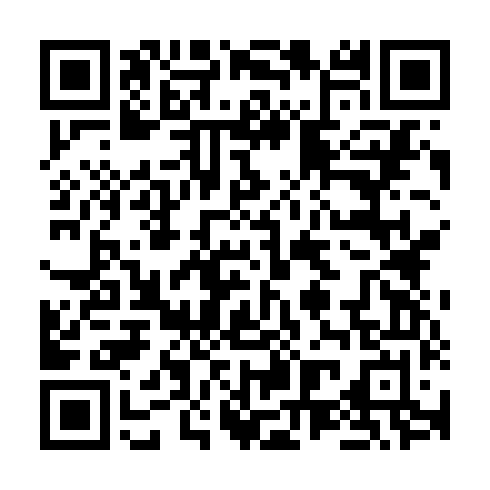 Ramadan times for Church Point Station, Nova Scotia, CanadaMon 11 Mar 2024 - Wed 10 Apr 2024High Latitude Method: Angle Based RulePrayer Calculation Method: Islamic Society of North AmericaAsar Calculation Method: HanafiPrayer times provided by https://www.salahtimes.comDateDayFajrSuhurSunriseDhuhrAsrIftarMaghribIsha11Mon6:246:247:431:345:387:267:268:4612Tue6:226:227:411:345:397:277:278:4713Wed6:206:207:391:345:407:297:298:4814Thu6:186:187:381:335:417:307:308:5015Fri6:166:167:361:335:427:317:318:5116Sat6:146:147:341:335:437:327:328:5217Sun6:126:127:321:325:447:347:348:5418Mon6:106:107:301:325:457:357:358:5519Tue6:086:087:281:325:467:367:368:5620Wed6:066:067:271:325:477:377:378:5821Thu6:046:047:251:315:487:397:398:5922Fri6:036:037:231:315:497:407:409:0023Sat6:016:017:211:315:497:417:419:0224Sun5:595:597:191:305:507:427:429:0325Mon5:575:577:171:305:517:447:449:0526Tue5:555:557:151:305:527:457:459:0627Wed5:535:537:141:295:537:467:469:0728Thu5:515:517:121:295:547:477:479:0929Fri5:495:497:101:295:557:497:499:1030Sat5:465:467:081:295:567:507:509:1231Sun5:445:447:061:285:577:517:519:131Mon5:425:427:051:285:587:527:529:152Tue5:405:407:031:285:587:537:539:163Wed5:385:387:011:275:597:557:559:174Thu5:365:366:591:276:007:567:569:195Fri5:345:346:571:276:017:577:579:206Sat5:325:326:551:276:027:587:589:227Sun5:305:306:541:266:038:008:009:238Mon5:285:286:521:266:038:018:019:259Tue5:265:266:501:266:048:028:029:2610Wed5:245:246:481:256:058:038:039:28